Paper Entries Close 20 July 2024 - Online Entries Close 23 July 2024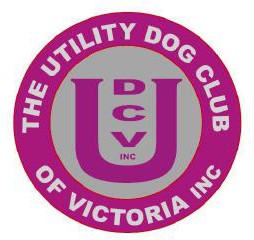 Utility Dog Club of Victoria Inc.Championship Show28 July 2024 KCC ParkClasses available 1,2,3,4,5,10,11,181a,2a,3a,4a,5a,10a,11a,18aOnline entries via Showmanager. Postal entries to the Secretary.Enquiries to the Secretary- Mr Arthur Fry, 840A Riddell Rd,Sunbury,Vic, 3429. arthurcfry@gmail.comNo phone calls after 7pm, [03] 9740 8788JudgeMiss Meg Hamilton  (NZ)Judging times- 9am Alphabetical judging orderEntry fees- $20, Baby puppy $12Catalogues- $5 Hard Copy must be pre-ordered (covers both shows), Online copy Free.Exhibit Numbers- To be emailed by Showmanager.Prizes- Cash and sash for all in show awards.Dogs Victoria Extreme Weather Regulation will apply [Regulation 7.6.8]Utility Dog Club of Victoria Inc. RARE BREEDSChampionship Show28 July 2024 KCC ParkClasses available 1,2,3,4,5,10,11,181a,2a,3a,4a,5a,10a,11a,18aOnline entries via Showmanager. Postal entries to the Secretary.Enquiries to the Secretary- Mr Arthur Fry, 840A Riddell Rd,Sunbury,Vic, 3429. arthurcfry@gmail.com No phone calls after 7pm, [03] 9740 8788JudgeMr Mick Svaljek (VIC)Rare Breeds Show judged from Z-A: Yugoslavian Shepherd Dog – Sharplania, Yakutian Laika, Tibetan Mastiff, Tornjak, St Bernard, Spanish Mastiff, Shikoku, Shiba Inu, Russian Black Terrier, Pyrenean Mastiff, Portuguese Water Dog, Neapolitan Mastiff, Mastiff, Leonberger, Landseer (European Continental Type), German Pinscher, Estrela Mountain Dog, Dogue de Bordeaux, Central Asian Shepherd Dog, Cane Corso, Akita, Akita (Japanese)Judging times- 9amEntry fees- $20, Baby puppy $12Catalogues- $5 Hard Copy must be pre-ordered (covers both shows), Online copy Free.Exhibit Numbers- To be emailed by Showmanager.Prizes- Cash and sash for all in show awards.Dogs Victoria Extreme Weather Regulation will apply [Regulation 7.6.8]